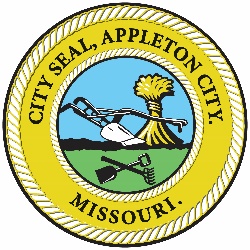 City of Appleton City 114 East 4th Street, Appleton City, MO  64724                   660-476-2631 -   660-476-2651 faxAPPLETON CITY ATV/UTV PERMIT APPLICATIONOwner:	_______________________________________________Address:	_______________________________________________Type of Vehicle:	________________________    Engine Displacement:   __________________Vehicle I.D. #		_________________________________Make:		__________________________   Model # ________________________Signature:	____________________________________________Print:		____________________________________________Date:		____________________________________OFFICE USE ONLY____	DRIVERS LICENSE				PERMIT # __________	INSURANCE____	PAID PERSONAL PROPERTY STATEMENT			_____	ORDINANCE COPY						                                                                ______________________________________________							           CITY CLERK/COLLECTOR	         TOM HOLT			                   CHERYL LIKES			CARRIE EMERSON	        MAYOR		                   	                 CITY COLLECTOR	                                  CITY CLERK/TREASURER	acmayor@centurylink.net	                           accollector@centurylink.net                                   acclerk@centurylink.net